АДМИНИСТРАЦИЯРУССКО-ЖУРАВСКОГО ПОСЕЛЕНИЯВЕРХНЕМАМОНСКОГО МУНИЦИПАЛЬНОГО РАЙОНАВОРОНЕЖСКОЙ ОБЛАСТИПОСТАНОВЛЕНИЕот «18» ноября 2022 г. № 47с. Русская ЖуравкаОб утверждении мест, на которые запрещено возвращать животных без владельцев, и перечня лиц, уполномоченных на принятие решений о возврате животных без владельцев на прежние места обитания на территории Русско-Журавского сельского поселенияВерхнемамонского муниципального района Воронежской областиВ соответствии с Федеральным законом от 6 октября 2003 № 131-ФЗ «Об общих принципах организации местного самоуправления в Российской Федерации», Федеральным законом от 14 июля 2022 № 269-ФЗ «О внесении изменений в Федеральный закон «Об ответственном обращении с животными и о внесении изменений в отдельные законодательные акты Российской Федерации», администрация Русско-Журавского сельского поселения Верхнемамонского муниципального района Воронежской областиПОСТАНОВЛЯЕТ:1. Утвердить места, на которые запрещено возвращать животных без владельцев на территории Русско-Журавского сельского поселения Верхнемамонского муниципального района Воронежской области» согласно приложению № 1 к настоящему постановлению.2. Утвердить перечень лиц, уполномоченных на принятие решений о возврате животных без владельцев на прежние места их обитания на территории Русско-Журавского сельского поселения Верхнемамонского муниципального района Воронежской области согласно приложению № 2 к настоящему постановлению.3. Обеспечить размещение настоящего постановления на официальном сайте Русско-Журавского сельского поселения в сети Интернет.4. Контроль исполнения настоящего постановления оставляю за собой.5. Постановление вступает в силу с момента его подписания.Глава Русско-Журавского сельского поселения                          Г.Н.КортуноваПриложение № 1 к постановлению от «18» ноября 2022 № 47Места, на которые запрещено возвращать животных без владельцев на территории Русско-Журавского сельского поселения Верхнемамонского муниципального района Воронежской области1)Детские игровые и спортивные площадки;2)Территории парков, скверов, места массового отдыха;3)Территории,прилегающиек многоквартирным домам территории, прилегающие к многоквартирным домам, с расположенными на них объектами, предназначенными для обслуживания и эксплуатации таких домов, и элементами благоустройства этих территорий, в том числе парковками (парковочными местами), тротуарами и автомобильными дорогами, включая автомобильные дороги, образующие проезды к территориям, прилегающим к многоквартирным домам;4)Территории детских, образовательных и лечебных учреждений;5)Территории, прилегающие к объектам культуры и искусства;6)Территории, прилегающие к организациям общественного питания, магазинам;7)Территории, прилегающие к учреждениям,с высокой посещаемостью;7)Площадки танцевальные, для отдыха и досуга, проведения массовых мероприятий, размещения средств информации;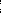 8) Места, предназначенные для выгула домашних животных;9)Кладбища и мемориальные зоны;10)Другие территории, которыми беспрепятственно пользуется неограниченный круг лиц;11) Территории розничных рынков.Приложение № 2 к постановлению от «18» ноября 2022 № 47Переченьлиц, уполномоченных на принятие решений о возврате животных без владельцев на прежние места их обитания на территории Русско-Журавского сельского поселения Верхнемамонского муниципального района Воронежской области1) Главный специалист администрации Русско-Журавского сельского поселения Верхнемамонского муниципального района Воронежской области. 